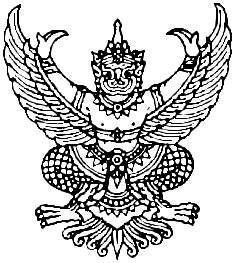 ประกาศเทศบาลตำบลตลาดเรื่อง มาตรการป้องกันการขัดแย้งระหว่างผลประโยชน์สนานกับผลประโยชน์ส่วนรวม...............................................ตามยุทศาสตร์ชาติว่าด้วยการป้องกันและปราบปรามการทุจริตแห่งชาติว่าด้วยการป้องกันและปราบปรามการทุจริตระยะที่ พ.ศ. ๒๕๖๐ - ๒๕๖๔ และการประเมินคุณธรรมและความโปร่งใสในการดำเนินงานของหน่วยงานภาครัฐ (ITA) ประจำปี ๒๕๖๓ ได้กำหนดให้มีมาตรการภายใน เพื่อเสริมความโปร่งใสและป้องกันการทุจริตในองค์กรภาครัฐ เทศบาลบ้านตลาด จึงได้จัดทำประกาศมาตรการการป้องกันการรัดแย้งระหว่างผลประโยชน์ส่วนตนกับผลประโยชน์ส่วนรวม ดังนี้ ๑. กำหนดบทบาทหน้าที่ของผู้บริหาร ประพฤติตนเป็นแบบอย่างที่ดีการควบคุม กำกับติด ตามสนับสนุนและขับเคลื่อนการดำเนินการเพื่อป้องกันการขัดกันระหว่างผลประโยชน์ส่วนตนกันผลประโยชน์ส่วนรวมรวมถึงสอดส่องดูแลเกี่ยวกับผลประโยชน์ทับซ้อนของผู้ใต้บังคับบัญชา ๒ กำหนดบทบาทหน้าที่ของบุคลากรทุกระดับ สอดส่องและร่วมกันป้องกันการกระทำที่เข้าข่ายดังกล่าวตลอดจนให้ความร่วมมือในการตรวจสอบข้อเท็จจริงต่างๆ ๓. กำหนดจรรยาบรรณของบุคลากรทุกระดับดังนี้ 	๓.๑ การไม่ใช้ตำแหน่งหน้าที่ในการแสวงหาประโยชน์ใด ๆ ให้แก่ตนเองหรือผู้อื่น 	๓.๒ การไปอาศัยโอกาสในการปฏิบัติหน้าที่เพื่อเรียกรับหรือยอมรับผลประโยชน์ใด ๆ ให้แก่ตนเองและผู้อื่น	๓.๓ การไม่กระทำใดๆ อันเกิดการเบียดบังผมประโยชน์ที่เป็นเงินหรับผลประโยชน์อื่นใดในการปฏิบัติงานหรือเกี่ยวข้องกับหน่วยงาน 	๓.๔ การไม่นำข้อมูลความลับของหน่วยงานในแสวงหาทะโยชน์ส่วนตัว ประโยชน์ของพวกพ้องและครอบครัว 	๓.๕ การไม่น้ำเงิน บุคลากร และทรัพย์สินใดๆ ของหน่วยงานไปใช้เพื่อประโยชน์ส่วนตนหรือผู้อื่น       ๓.๖ การไม่ใช้เวลางาน ในการแรงหาประโยชน์ส่วนตน        ๓.๗ การไม่รับงานและปฏิบัติงานภายนอก ที่ก่อให้เกิดประโยชน์จัดแย้งกับหน่วยงานไม่ว่าจะเป็นการปฏิบัติชั่วคราวหรือถาวร เว้นแต่จะได้รับการอนุญาตเป็นการเฉพาะจากผู้บริหาร        ๓.๘ การไม่นาคนามสัมพันธ์ส่วนตัว มาประกอบการใช้ดุลยพินิจในการให้คุณให้โทษการพิจารณาตัดสินอนุมัติโครงการ การดำเนินการจัดซื้อจัดจ้างหรือเป็นเหตุในการเลือกปฏิบัติ ๔. กำหนดให้ผู้บริหารและบุคลากรที่มีส่วนได้ส่วนเสียในกระการประชุมเพื่อพิจารนายกจากที่ประชุมเป็นการชั่วคราวในระหว่างการพิจารณาวาระนั้นๆ หรือแจ้งต่อที่ประชุมเกี่ยวกับการมีส่วนได้เสียก่อนเริ่มในการประทุมในวาระดังกล่าว ตลอดจนให้บันทึกข้อมูลไว้ในรายงานการประชุม๕. กำหนดให้มีการดำเนินการทางวินัย ทางปกครอง และทางกฎหมาย ตามความเหมาะสมต่อผู้บริหารและบุคลากร ซึ่งถูกตัดสินว่าได้กระทำความผิดที่เกี่ยวกับการขัดแย้งระหว่างประโยชน์ส่วนตนกับผลประโยชน์ส่วนรวม ทั้งในฐานะตัวการหรือผู้สนับสนุนหรือมีการรับรองข้อมูลการมีส่วนได้ส่วนเสียอันเป็นเท็จรวมถึงการเพ็กเฉยต่อการกระทำผิด หรือการรับทราบว่ามีการกระทำความผิดแต่ไม่เป็นการจัดการให้ถูกต้อง-๒-/๖. ให้การสนับสนุน…-๒-๖. ให้การสนับสนุนยกย่อง ชุมเชยให้รางวัลแก่ผู้บริหารและคลากรที่มีความซื่อตรง ซื่อสัตย์สุจริต มีธรรมาภิบาลในการปฏิบัติงาน สนับสนุนการขับเคลื่อนการดำเนินการเพื่อป้องกันการทุจริตและการขัดกันระหว่างผลประโยชน์ส่วนตนกับประโยชน์ส่วนรวมจึงประกาศให้ทราบโดยทั่วกัน		ประกาศ ณ วันที่  ๑๓  เดือน  พฤษภาคม  พ.ศ. ๒๕๖3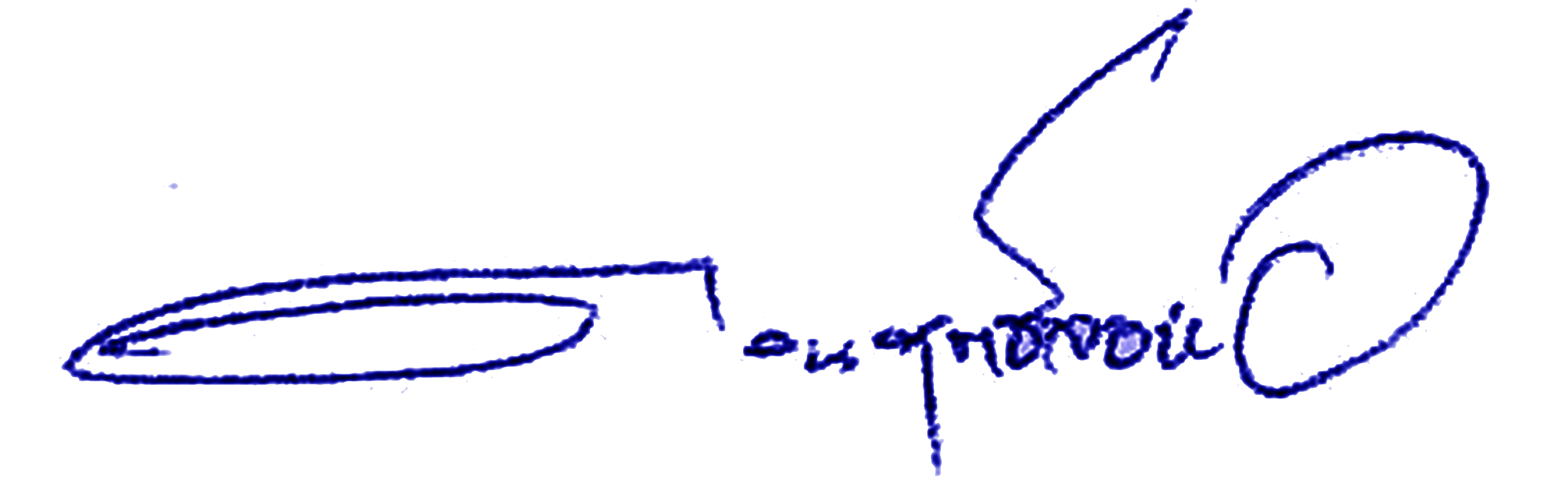                                                 (นายดวน  ฤทธิ์จอหอ)    นายกเทศมนตรีตำบลตลาด